Name of journal: World Journal of Gastroenterology ESPS Manuscript NO: 11722Columns: Systematic reviewGiant colonic diverticulum: clinical presentation, diagnosis, and treatment. Systematic review of 166 cases Nigri G et al. Giant colonic diverticulumGiuseppe Nigri, Niccolò Petrucciani, Giulia Giannini, Paolo Aurello, Paolo Magistri, Marcello Gasparrini, Giovanni RamacciatoGiuseppe Nigri, Niccolò Petrucciani, Giulia Giannini, Paolo Aurello, Paolo Magistri, Marcello Gasparrini, Giovanni Ramacciato, Department of Surgery, Sapienza Università di Roma, St. Andrea Hospital, 00189 Rome, ItalyAuthor contributions: All authors equally contributed to this paper. Correspondence to: Giuseppe Nigri, MD, PhD, FACS, FRCS, FASCRS, Asistant Professor, Department of Surgery, Sapienza Università di Roma, St. Andrea Hospital, Via di Grottarossa 1037, 00189 Rome, Italy. giuseppe.nigri@uniroma1.itTelephone: +39-6-33775634  Fax: +39-6-33775634Received: May 31, 2014  Revised: August 19, 2014Accepted: September 29, 2014 Published online: AbstractAIM: To investigate the clinical presentation, diagnosis, and treatment of giant colonic diverticulum (GCD, by means of a complete and updated literature review). GCD is a rare manifestation of diverticular disease of the colon. Less than 200 studies on GCD were published in the literature, predominantly case reports or small patient series. METHODS: A systematic review of the literature was performed using the Embase and PubMed databases to identify all the GCD studies. The following MESH search headings were used: “giant colonic diverticulum”; “giant sigmoid diverticulum”. The “related articles” function was used to broaden the search, and all of the abstracts, studies, and citations were reviewed by two authors. The following outcomes were of interest: the disease and patient characteristics, study design, indications for surgery, type of operation, and post-operative outcomes. Additionally, a subgroup analysis of cases treated in the last 5 years was performed to show the current trends in the treatment of GCD. A GCD case in an elderly patient treated in our department by a sigmoidectomy with primary anastomosis and a diverting ileostomy is presented as a typical example of the disease.RESULTS: In total, 166 GCD cases in 138 studies were identified in the literature. The most common clinical presentation was abdominal pain, which occurred in 69% of the cases. Among the physical signs, an abdominal mass was detected in 48% of the cases, whereas 20% of the patients presented with fever and 14% with abdominal tenderness. Diagnosis is based predominantly on abdominal computed tomography. The most frequent treatment was colic resection with en-bloc resection of the diverticulum, performed in 57.2% of cases, whereas Hartmann’s procedure was followed in 11.4% of the cases and a diverticulectomy in 10.2%. An analysis of sixteen cases reported in the last 5 years showed that the majority of patients were treated with sigmoidectomy and en-bloc resection of the diverticulum; the postoperative mortality was null, morbidity was very low (1 patient was hospitalized in the intensive care unit for postoperative hypotension), and the patients were discharged 4-14 d after surgery.CONCLUSION: Giant colonic diverticulum is a rare manifestation of diverticular diseases. Surgical treatment, consisting predominantly of colonic resection with en bloc resection of the diverticulum, is the preferred option for GCD and guarantees excellent results. © 2014 Baishideng Publishing Group Inc. All rights reserved.Key words: Giant; Colonic; Diverticulum; Sigmoid; SurgeryCore tip: This article presents a systematic and comprehensive review of all the studies concerning giant colonic diverticulum. The majority of the published studies are case reports on single cases. The authors performed an extensive literature search and a systematic review, with the aim of collecting and providing complete and updated information regarding the clinical presentation, diagnosis, and treatment of this rare disease. The results of the review indicate that surgical treatment, consisting predominantly of colonic resection with en bloc resection of the diverticulum, is the preferred option for giant colonic diverticulum and guarantees excellent results. Nigri G, Petrucciani N, Giannini G, Aurello P, Magistri P, Gasparrini M, Ramacciato G. Giant colonic diverticulum: clinical presentation, diagnosis, and treatment. Systematic review of 166 cases. World J Gastroenterol 2014; In pressIntroductionGiant colonic diverticulum (GCD) is a rare manifestation of diverticular disease of the colon[1]. Fewer than 200 studies, predominantly case reports or small patient series, have been published[2].  In this study, we present a comprehensive and updated review of the literature and a GCD case in an elderly patient. We identified 166 GCD cases published in the literature, to extract and discuss the complete and updated information on the diagnosis and treatment of GCD.We hypothesize that an updated and complete review is needed to clarify and summarize current knowledge on this subject. The information is fragmented and available only from case reports or small series, and the published systematic reviews are not recent. Changes in the diagnosis and treatment of GCD have occurred in recent years such as the widespread use of computed tomography for the diagnosis of GCD and the diminution of the use of barium enemas as well as the emerging role of laparoscopic surgery with the first cases treated by laparoscopic sigmoidectomy; these changes should be emphasized. We hypothesize that a comprehensive review might provide useful, relevant and updated information to help clinicians in the diagnosis and treatment of this rare disease. In this review, a subgroup analysis of the previous five years was conducted to analyze the current trends and emerging possibilities in the treatment of this disease.MATERIALS AND METHODSInternal Review Board authorized this studySystematic review of the literature: A systematic literature search of the literature was performed using the Embase and PubMed databases to identify all the published studies on GCD. The following MESH search headings were used: “giant colonic diverticulum”; “giant sigmoid diverticulum”. The “related articles” function was used to broaden the search, and all the abstracts, studies, and citations were reviewed. The studies on pediatric patients were excluded. Two reviewers independently extracted the following information from each study using standardized extraction tables developed a priori: the first author, year of publication, characteristics of the disease and patients, study design, indications for surgery, type of operation, and post-operative outcomes.Additionally, a subgroup analysis of the cases treated in the previous 5 years was performed to show the current trends in the treatment of GCD. Case presentationA case of GCD in an elderly patient treated in our department by a sigmoidectomy with primary anastomosis and a diverting ileostomy is presented as a typical example of the disease.RESULTSOne hundred and thirty-eight studies were identified[1-138], including 166 patients. The results of the systematic review are reported in Tables 1-4. Clinical presentationRegarding the clinical presentation, abdominal pain was the most common symptom (69% of the cases), followed by constipation (17%), sensation of an abdominal mass (17%), vomiting (12%), and diarrhea (11%). Rectal bleeding was present in 9% of the patients. Among the physical signs, an abdominal mass was detected in 48% of the cases, whereas 20% of the patients presented with fever and 14% with abdominal tenderness. Perforation was diagnosed at presentation or at the time of surgery in 44/166 patients (26.5%). DiagnosisA computed tomography (CT) scan is the most accurate and recommended examination and permits a correct diagnosis in nearly all the cases. In the first cases, a barium enema was used. A colonoscopy is generally avoided because of the risk of perforation. Treatment of GCDA colic resection with an en-bloc resection of the diverticulum was the most frequent treatment, performed in 57.2% of the cases. Hartmann’s procedure was used in 11.4% of the cases, and a diverticulectomy was performed in 10.2% of the cases. In emergency settings, Hartmann’s resection might be performed; its disadvantage is the need of a second complex surgical procedure to restore the intestinal continuity. The treatments used in the remnant cases are reported in Table 3.A sub-group analysis of 16 patients treated in the previous five years (Table 4) showed that only one patient was treated with a simple diverticulum resection. In this case, the GCD did not communicate with the bowel lumen[15]; no information is reported regarding the postoperative course in this case. A laparoscopic colectomy has been reported to be safe[7], however, it was performed only in 4 patients and only in the previous 5 years. In the previous five years, no postoperative mortality was reported, and complications occurred only in 1 patient (postoperative hypotension requiring 24-h hospitalization in the intensive care unit), and the duration of hospital stay ranged from 4 to 14 d[4-17]. Only one case of recurrent GCD is reported in the literature, which occurred after a diverticulectomy[45]. No recurrences are reported after a colectomy and en bloc diverticulectomy.Non-surgical treatments have been rarely used and are considered in patients refusing surgery and in high-risk patients to resolve acute inflammation and are typically followed by a delayed elective segmental colectomy. Case presentation: An 80-year-old woman was admitted to the surgery department with a 2-d history of rectal bleeding, associated with left lower quadrant abdominal pain, abdominal swelling and nausea. The patient had reported episodic abdominal pain for 10-12 mo prior to admission.  She did not report any changes in bowel habits. Her prior medical history included hypertension treated with beta-blockers. Previous surgeries included a hysterectomy 30 years before and an appendectomy in her childhood. The patient’s weight was 60 kg, and her height was 160 cm, with a BMI of 23.44.  On clinical examination the abdomen was distended, soft, and mildly tender on the lower abdominal quadrants, where a large mass was palpable. The blood tests revealed a hemoglobin level of 7.7 g/dl, a white blood cell count of 11.42 x 103/uL and neutrophil level of 79.9%. The C-reactive protein level was 9.94 mg/dl. An abdominal X-ray showed a large gas-filled cavity in the lower abdomen (Figure 1). An axial non-contrast CT scan showed a 15.5 cm x 10.5 cm cystic lesion containing air and fluid, with a thick wall (Figure 2). A large cyst, adherent to the antimesenteric border of the sigmoid colon, was found during a laparotomy. Resection of the cyst en-bloc with the sigmoid colon, primary colonic anastomosis and loop ileostomy were performed. The postoperative course was uneventful and the patient was discharged on post-operative day 7. The pathology examination showed a giant colonic diverticulum containing blood and feces, with acute and chronic inflammation and foreign-body giant-cells, with no evidence of malignancy. The GCD was classified as type 2 according to McNutt et al[3].Discussion Definition and prevalenceGiant colonic diverticula are colic diverticula greater than 4 cm in size, by definition; approximately 90% of the cases involve the sigmoid colon[2]. They might be isolated, but in 85% of the cases, GCDs are associated with concomitant diverticular disease[19].PathogenesisDifferent hypotheses might explain the development of GCD. One theory asserts that it is caused by a unidirectional ball-valve mechanism through a tiny communicating diverticular neck, which causes air entrapment and gradual enlargement of the diverticulum[20]. Another hypothesis is that GCD is secondary to the action of gas forming organisms[21]. ClassificationMcNutt et al. classified GCD in three types[3]. Type 1 diverticula (22% of the cases, according to Steenvorde et al[2]) are pulsion diverticula, which enlarge gradually (pseudo-diverticula such as small colonic diverticula), with remnants of muscolaris mucosa and true muscolaris, which ends at the colonic border of the diverticulum. Chronic inflammatory cells and granulation and fibrous tissue are present in its wall. Type 2 diverticula (inflammatory diverticula, 66% of the cases[2]) are secondary to a subserosal perforation, leading to a walled off abscess cavity communicating with the bowel lumen and gradually enlarging. Their wall is composed of fibrous scar tissue, without a normal intestinal layer.Type 3 (true diverticula, 12% of the cases[2]) contains all the bowel layers with a well-developed smooth muscle wall and is in continuity with the gut lumen. Type 3 diverticula most likely have a congenital origin. The etiology of the true giant diverticulum is possibly related to anomalous embryologic development and is sometimes referred to as a congenital diverticulum. Clinical presentationThe clinical presentation is variable, ranging from an acute presentation with severe complications to no symptoms. An acute presentation (30%-35% of the patients) is characterized by an acute onset of abdominal pain, eventually associated with fever, nausea, vomiting, and rectal bleeding[1,22,23]. In two thirds of the patients, a palpable mass is noticed at the physical examination[22]. Complications occur in 15%-35% of the cases[24]. The most common complication is peritonitis, caused by the perforation of the GCD, followed by abscess formation, intestinal obstruction, volvulus, and infarction[22]. Rarely, a carcinoma might develop from the diverticular mucosa[25]. Chronic presentation (30%-35% of the patients) is characterized by intermittent abdominal discomfort, bloating, and constipation, which might be associated with a palpable and soft abdominal mass, with variations in size[22]. Approximately 10% of the patients are asymptomatic; the mass is typically detected on examination or from radiological or endoscopic exams. As shown in Tables 1 and 2, our review of 166 patients[1-138] showed that abdominal pain was the most common symptom (69% of cases), followed by constipation (17%), and a sensation of an abdominal mass (17%).  Among the physical signs, an abdominal mass was detected in 48% of the cases, whereas 20% of the patients presented with fever.DiagnosisAn abdominal X-ray typically shows a large gas-filled cyst (Ballon sign), with an air-fluid level and regular and smooth walls[26]. A CT scan is the most accurate exam, and it permits a correct diagnosis in nearly all the cases, demonstrating a smooth-walled gas-containing structure[27]. Barium enemas might show communication between the bowel lumen and the GCD in 60%-70% of the cases; a rare complication of an enema is a GCD perforation requiring emergency surgical treatment. A colonoscopy is rarely performed because it might cause GCD perforation[28]. TreatmentThe preferred treatment of uncomplicated GCD is resection of the diverticulum and adjacent colon with primary colonic anastomosis[4], with or without a temporary diverting ileostomy. A simple diverticulectomy has been rarely reported[29] and should be avoided in case of concomitant diverticular disease. When a diverticulectomy and colonic suture are performed, there is a consistent risk of dehiscence because the diverticular neck is frequently wide and the surrounding tissue is inflammatory. The analysis of the literature showed that colic resection with an e-bloc resection of the diverticulum was the most frequent treatment and was performed in 57.2% of the cases. Hartmann’s procedure was used in 11.4% of the cases, and a diverticulectomy was performed in 10.2% of the cases. In emergency settings, Hartmann’s resection might be performed; its disadvantage is the need of a second complex surgical procedure to restore the intestinal continuity.  The treatment of the remaining cases is reported in Table 3. A sub-group analysis of the previous 5 years (Table 4) showed that in that time period only one patient was treated with a simple diverticulum resection. In this case, the GCD did not communicate with the bowel lumen[15]; no information is reported regarding the postoperative course. A laparoscopic colectomy has been reported to be safe[7], but it was performed only in 4 patients and only in the previous 5 years, most likely because most authors felt that open surgery is safer in this setting, in consideration of the large size of the GCD and the risk of diverticular perforation and fecal peritoneal contamination. Surgical treatment guarantees excellent results. In the previous five years, no postoperative mortality was reported, complications occurred only in 1 patient (postoperative hypotension requiring a 24-hour hospitalization in the intensive care unit), and the hospital stay ranged from 4 to 14 d[4-17]. No recurrences are reported after colectomy and en bloc diverticulectomy.Non-surgical treatments have been rarely used, and include percutaneous drainage[1], stent placement in the diverticular neck with drainage in the colic lumen[19], and antibiotics[9]. These options are considered in patients refusing surgery, and in high-risk patients, to resolve GCS acute inflammation, and are typically followed by delayed elective segmental colectomy. GCD is a rare but potentially dangerous pathological entity. A correct diagnosis is predominantly based on an abdominal CT scan. A segmental colectomy with en-bloc diverticular resection and primary anastomosis with or without a diverting ileostomy is the preferred and most frequent treatment, and it is indicated in asymptomatic patients as well, to prevent potential dangerous complications (primarily, peritonitis from diverticular perforation). In emergency settings or in high-risk patients, Hartmann’s procedure might be performed. Laparoscopic surgery has been reported to be safe; however, it has been performed only in 4 patients in the previous five years. Surgical treatment guarantees excellent results. In the previous 5 years, the mortality was null, morbidity very low (1 patient was hospitalized in the intensive care unit for postoperative hypotension), and the patients were discharged 4-14 d after surgery.commentsBackgroundGiant colonic diverticulum (GCD) is a rare manifestation of diverticular disease of the colon. In the literature, fewer than 200 studies were published, predominantly case reports or small patient series. In this study, we present a comprehensive and updated systematic review of the literature and a case of GCD in an elderly patient.Research frontiersThe pathogenesis and best treatment options of GCD are important areas of research on the subject. Innovations and breakthroughsThis article provides a complete systematic review of the literature on GCD, summarizing the current evidence on the clinical presentation, diagnosis, and treatment options of this rare disease. Additionally, an example case is presented. Applicationsto guide the clinical management of patients presenting with GCD.TerminologyGiant colonic diverticula are colic diverticula greater than 4 cm in size, by definition; approximately 90% of the cases involve the sigmoid colon. They might be isolated, however, in 85% of the cases, GCDs are associated with concomitant diverticular disease.Peer reviewThis manuscript describes a case of a 80 year old lady presenting with rectal bleeding in whom a  giant diverticulum of the sigmoid colon was diagnosed and surgically treated. Also a review of this rare variant of colonic diverticular disease is reported. It is a useful overview of this pathological condition, its clinical manifestations and treatment options. References1 Praveen BV, Suraparaju L, Jaunoo SS, Tang T, Walsh SR, Ogunbiyi OA. Giant colonic diverticulum: an unusual abdominal lump. J Surg Educ 2007; 64: 97-100 [PMID: 17462210 DOI: 10.1016/j.jsurg.2006.10.007]2 Steenvoorde P, Vogelaar FJ, Oskam J, Tollenaar RA. Giant colonic diverticula. Review of diagnostic and therapeutic options. Dig Surg 2004; 21: 1-6; discussion 6 [PMID: 14631129 DOI: 10.1159/000074833]3 McNutt R, Schmitt D, Schulte W. Giant colonic diverticula--three distinct entities. Report of a case. Dis Colon Rectum 1988; 31: 624-628 [PMID: 3402287 DOI: 10.1007/BF02556799]4 Kam JC, Doraiswamy V, Spira RS. A rare case presentation of a perforated giant sigmoid diverticulum. Case Rep Med 2013; 2013: 957152 [PMID: 24288544 DOI: 10.1155/2013/957152]5 Kim HJ, Kim JH, Moon OI, Kim KJ. Giant ascending colonic diverticulum presenting with intussusception. Ann Coloproctol 2013; 29: 209-212 [PMID: 24278860 DOI: 10.3393/ac.2013.29.5.209]6 Filippucci E, Pugliese L, Pagliuca V, Crusco F, Pugliese F. Giant sigmoid diverticulum: a rare cause of common gastrointestinal symptoms. Intern Emerg Med 2012; 7 Suppl 2: S149-S151 [PMID: 22411617 DOI: 10.1007/s11739-012-0769-x]7 Mahamid A, Ashkenazi I, Sakran N, Zeina AR. Giant colon diverticulum: rare manifestation of a common disease. Isr Med Assoc J 2012; 14: 331-332 [PMID: 22799070]8 Khaikin M, Zbar AP, Mezhibovsky V, Gutman M, Weidenfeld J, Aviel-Ronen S. Perforated giant sigmoid diverticulum. Tech Coloproctol 2013; 17: 251-252 [PMID: 22080183 DOI: 10.1007/s10151-011-0788-z]9 Anderton M, Griffiths B, Ferguson G. Giant sigmoid diverticulitis mimicking acute appendicitis. Ann R Coll Surg Engl 2011; 93: e89-e90 [PMID: 21929895 DOI: 10.1308/147870811X591008]10 Olakowski M, Jabłońska B, Lekstan A, Szczęsny-Karczewska W, Pilch-Kowalczyk J, Kohut M. Gastrointestinal image: a true giant transverse colon diverticulum. J Gastrointest Surg 2011; 15: 1289-1291 [PMID: 21404077 DOI: 10.1007/s11605-011-1462-5]11 Sasi W, Hamad I, Quinn A, Nasr AR. Giant sigmoid diverticulum with coexisting metastatic rectal carcinoma: a case report. J Med Case Rep 2010; 4: 324 [PMID: 20955549 DOI: 10.1186/1752-1947-4-324]12 Beddy D, DeBlacam C, Mehigan B. An unusual cause of an acute abdomen--a giant colonic diverticulum. J Gastrointest Surg 2010; 14: 2016-2017 [PMID: 20509001 DOI: 10.1007/s11605-010-1235-6]13 Collin JE, Atwal GS, Dunn WK, Acheson AG. Laparoscopic-assisted resection of a giant colonic diverticulum: a case report. J Med Case Rep 2009; 3: 7075 [PMID: 19830136 DOI: 10.1186/1752-1947-3-7075]14 Hogan RB, Phillips P, Boyd SA, Williams JC. Two-year retention of Bravo capsule in a giant colonic diverticulum. Am J Gastroenterol 2009; 104: 1062 [PMID: 19277022 DOI: 10.1038/ajg.2008.176]15 Chatora GT, Kumaran M. Giant colonic pseudo-diverticula importance of, and aids to radiological diagnosis: a case series. Cases J 2009; 2: 9314 [PMID: 20062637 DOI: 10.1186/1757-1626-2-9314]16 Abdelrazeq AS, Owais AE, Aldoori MI, Botterill ID. A giant colonic diverticulum presenting as a 'phantom mass': a case report. J Med Case Rep 2009; 3: 29 [PMID: 19173728 DOI: 10.1186/1752-1947-3-29]17 Guarnieri A, Cesaretti M, Tirone A, Francioli N, Piccolomini A, Vuolo G, Verre L, Savelli V, Di Cosmo L, Carli AF. Giant Sigmoid Diverticulum: A Rare Presentation of a Common Pathology. Case Rep Gastroenterol 2009; 3: 5-9 [PMID: 20651957 DOI: 10.1159/000200014]18 Zeina AR, Nachtigal A, Matter I, Benjaminov O, Abu-Gazala M, Mahamid A, Kessel B, Amitai M. Giant colon diverticulum: clinical and imaging findings in 17 patients with emphasis on CT criteria. Clin Imaging 2013; 37: 704-710 [PMID: 23312457 DOI: 10.1016/j.clinimag.2012.11.004]19 Singh AK, Raman S, Brooks C, Philips D, Desai R, Kandarpa K. Giant colonic diverticulum: percutaneous computed tomography-guided treatment. J Comput Assist Tomogr 2008; 32: 204-206 [PMID: 18379302 DOI: 10.1097/RCT.0b013e3180683bd8]20 Toiber-Levy M, Golffier-Rosete C, Martínez-Munive A, Baquera J, Stoppen ME, D'Hyver C, Quijano-Orvañanos F. Giant sigmoid diverticulum: case report and review of the literature. Gastroenterol Clin Biol 2008; 32: 581-584 [PMID: 18353583 DOI: 10.1016/j.gcb.2008.01.020]21 Salazar-Ibargüen J, Escárcega RO, Pérez Chávez G. Giant sigmoid colon diverticulum. Dig Surg 2007; 24: 17-18 [PMID: 17369676 DOI: 10.1159/000100913]22 de Oliveira NC, Welch JP. Giant diverticula of the colon: a clinical assessment. Am J Gastroenterol 1997; 92: 1092-1096 [PMID: 9219776]23 Choong CK, Frizelle FA. Giant colonic diverticulum: report of four cases and review of the literature. Dis Colon Rectum 1998; 41: 1178-185; discussion 1178-185; [PMID: 9749503 DOI: 10.1007/BF02239441]24 Majeski J, Durst G. Obstructing giant colonic diverticulum. South Med J 2000; 93: 797-799 [PMID: 10963512 DOI: 10.1097/00007611-200093080-00011]25 Abou-Nukta F, Bakhos C, Ikekpeazu N, Ciardiello K. Ruptured giant colonic diverticulum. Am Surg 2005; 71: 1073-1074 [PMID: 16447484]26 Thomas S, Peel RL, Evans LE, Haarer KA. Best cases from the AFIP: Giant colonic diverticulum. Radiographics 2006; 26: 1869-1872 [PMID: 17102056 DOI: 10.1148/rg.266065019]27 Sassani P, Singh HM, Gerety D, Abbas MA. Giant colonic diverticulum: endoscopic, imaging, and histopathologic findings. Perm J 2008; 12: 47-49 [PMID: 21369512]28 Paoluzi OA, Tosti C, Andrei F, Stroppa I, Pallone F. Look out before polypectomy in patients with diverticular disease--a case of a large, inverted diverticulum of the colon resembling a pedunculated polyp. Can J Gastroenterol 2010; 24: 61-63 [PMID: 20186359]29 Gendy RK, Jeffery PJ. Giant diverticulum of colon treated by diverticulectomy. Hosp Med 2000; 61: 362 [PMID: 10953748 DOI: 10.12968/hosp.2000.61.5.1340]30 Mohammad AI, Ben-Nakhi AM, Khoursheed M. Giant sigmoid diverticulum: a case report. Med Princ Pract 2009; 18: 70-72 [PMID: 19060496 DOI: 10.1159/000163052]31 Shetty K, Selvam LA. Electronic clinical challenges and images in GI: image 2. Giant sigmoid diverticular abscess. Gastroenterology 2008; 135: e3-e4 [PMID: 18694753 DOI: 10.1053/j.gastro.2008.07.051]32 Scott DA, Glancy S. Spontaneous resolution of a giant colonic diverticulum. Clin Radiol 2008; 63: 833-835 [PMID: 18555044 DOI: 10.1016/j.crad.2007.08.018]33 McQuade KL, Foreman ML. Giant colonic diverticulum. Proc (Bayl Univ Med Cent) 2008; 21: 25-26 [PMID: 18209750]34 Hurreiz H, Mayes R, Humphreys G. A giant sigmoid diverticulum presenting as an upper abdominal mass. Ir J Med Sci 2008; 177: 409-411 [PMID: 17909880 DOI: 10.1007/s11845-007-0090-2]35 Yoon SE, Lee YH, Yoon KH, Kim EA, Choi SS, Juhng SK, Yun KJ, Park WC. Complicated giant diverticulum of the transverse colon accompanied by right inguinal hernia of the greater omentum. Br J Radiol 2007; 80: e201-e204 [PMID: 17928488 DOI: 10.1259/bjr/23274345]36 Al-Jaroof AH, Al-Zayer F, Meshikhes AW. A case of sigmoid colon duplication in an adult woman. BMJ Case Rep 2014; 2014: [PMID: 25096653 DOI: 10.1136/bcr-2014-203874]37 Chaiyasate K, Yavuzer R, Mittal V. Giant sigmoid diverticulum. Surgery 2006; 139: 276-277 [PMID: 16455339 DOI: 10.1016/j.surg.2005.05.023]38 Altaf N, Geary S, Ahmed I. Giant colonic diverticulum. J R Soc Med 2005; 98: 169-170 [PMID: 15805562 DOI: 10.1258/jrsm.98.4.169]39 Neary P, Kurli V, Nicholson A, MacDonald AW, Monson JR. Giant colonic diverticulum. Ir J Med Sci 2004; 173: 38-39 [PMID: 15732236]40 Hughes WL, Greene RC. Solitary air cyst of peritoneal cavity. AMA Arch Surg 1953; 67: 931-936 [PMID: 13103964 DOI: 10.1001/archsurg.1953.01260040944016]41 Kricun R, Stasik JJ, Reither RD, Dex WJ. Giant colonic diverticulum. AJR Am J Roentgenol 1980; 135: 507-512 [PMID: 6773370 DOI: 10.2214/ajr.135.3.507]42 Boijsen E. [Giant diverticulum of the sigmoid]. Fortschr Geb Rontgenstr Nuklearmed 1956; 84: 760-761 [PMID: 13344717 DOI: 10.1055/s-0029-1212924]43 CASE RECORDS of the Massachusetts General Hospital; case 43402. N Engl J Med 1957; 257: 677-680 [PMID: 13477370 DOI: 10.1056/NEJM195710032571410]44 Frankenfeld RH, Waters CH, Schepeler TV. Giant air cyst of the abdomen; an unusual manifestation of diverticulitis of the sigmoid: report of a case. Gastroenterology 1959; 37: 103-106 [PMID: 13664009]45 Melamed M, Pantone A. Giant diverticula of the colon. Arch Surg 1960; 81: 723-725 [PMID: 13769150]46 Macbeth WA, Riddle PR. Gas-Filled Abscess Cavity As a Manifestation of Diverticulitis of the Colon. Br J Radiol 1964; 37: 861-862 [PMID: 14256841 DOI: 10.1259/0007-1285-37-443-861]47 Moore JM, Gold C. Giant Diverticulum of Sigmoid Colon. Br J Surg 1964; 51: 876-878 [PMID: 14224957 DOI: 10.1002/bjs.1800511122]48 Bergeron RB, Hanley PH. Giant Sigmoid Diverticulum. Am J Surg 1965; 109: 660-662 [PMID: 14281895 DOI: 10.1016/S0002-9610(65)80026-5]49 Ferguson WH, Boinis GA. A giant diverticulum of the colon. Report of a case. Med Ann Dist Columbia 1966; 35: 66-68 [PMID: 5216609]50 Fontaine R, Warter P, Bridier JJ, Philippe E. [Giant abdominal gas cyst in a patient with sigmoidal diverticulosis]. J Radiol Electrol Med Nucl 1966; 47: 657-662 [PMID: 5974548]51 Beauchant J, Debelut J, Payard J, Fontaine A, Breuil J. [Sigmoid cyst]. Sem Hop 1968; 44: 1967-1968 [PMID: 4299972]52 Finby N, Begg CF. Pneumocyst of colon. N Y State J Med 1968; 68: 2941-2943 [PMID: 5247024]53 Piper JV, Thornley BA. Solitary giant diverticulum of the sigmoid colon. Br J Surg 1968; 55: 398-400 [PMID: 5648017 DOI: 10.1002/bjs.1800550515]54 Vanapruks S, Fuhrman M. Giant solitary gas cyst of the sigmoid colon. A case report. Radiology 1969; 92: 1533-1534 [PMID: 5799844 DOI: 10.1148/92.7.1533]55 Asch T, Milikow E, Gump F. Giant gas cyst of the sigmoid. Report of a case and review of the literature. Radiology 1970; 96: 409-410 [PMID: 5431429 DOI: 10.1148/96.2.409]56 Barratt JG. Giant cyst of the sigmoid colon. Australas Radiol 1971; 15: 38-40 [PMID: 5103601 DOI: 10.1111/j.1440-1673.1971.tb01229.x]57 Mainzer F, Minagi H. Giant sigmoid diverticulum. Am J Roentgenol Radium Ther Nucl Med 1971; 113: 352-354 [PMID: 5098639 DOI: 10.2214/ajr.113.2.352]58 Swann JC, Giles KW. Giant diverticulum of the sigmoid colon. Br J Radiol 1971; 44: 551-553 [PMID: 5090715 DOI: 10.1259/0007-1285-44-523-551]59 Saha SP, Roesch CB. A giant sigmoid diverticulum: report of a case. Dis Colon Rectum 1972; 15: 63-65 [PMID: 5058418 DOI: 10.1007/BF02587673]60 Schenken JR, Cochran R. An intestinal-gas cyst, a rare complication of diverticulitis: report of a case. Dis Colon Rectum 1972; 15: 448-452 [PMID: 4645613 DOI: 10.1007/BF02642652]61 Sibson DE, Edwards AJ. Giant gas-filled cyst of sigmoid colon. Report of a case and review of the literature. Postgrad Med J 1972; 48: 180-184 [PMID: 5024155 DOI: 10.1136/pgmj.48.557.180]62 Sagar S. Giant solitary diverticulum of the transverse colon with diverticulosis. Br J Clin Pract 1973; 27: 145-146 [PMID: 4761131]63 Joubaud F, Plane P, Bouali AB, Ronceray J, Barthe JP. [Giant diverticulum of the colon]. Sem Hop 1974; 50: 2536-2537 [PMID: 4376863]64 Kempczinski RF, Ferrucci JT. Giant sigmoid diverticula: a review. Ann Surg 1974; 180: 864-867 [PMID: 4433171 DOI: 10.1097/00000658-197412000-00012]65 Rabinowitz JG, Farman J, Dallemand S, Twerskey J, Rosen Y. Giant sigmoid diverticulum. Am J Roentgenol Radium Ther Nucl Med 1974; 121: 338-343 [PMID: 4211051 DOI: 10.2214/ajr.121.2.338]66 Smulewicz JJ, Govoni AF. Giant air cysts of the colon. J Can Assoc Radiol 1974; 25: 245-250 [PMID: 4424364]67 Sutorius DJ, Bossert JE. Giant sigmoid diverticulum with perforation. Am J Surg 1974; 127: 745-748 [PMID: 4832144 DOI: 10.1016/0002-9610(74)90362-6]68 Barlow B, Goodhue WW, Schullinger JN. Giant congenital diverticulum of the sigmoid colon. J Pediatr Surg 1975; 10: 549-550 [PMID: 1151594 DOI: 10.1016/0022-3468(75)90204-3]69 Harris RD, Anderson JE, Wolf EA. Giant air cyst of the sigmoid complicating diverticulitis: report of a case. Dis Colon Rectum 1975; 18: 418-424 [PMID: 1157646 DOI: 10.1007/BF02587437]70 Moss AA. Giant sigmoid diverticulum: clinical and radiographic features. Am J Dig Dis 1975; 20: 676-683 [PMID: 1146791 DOI: 10.1007/BF01071176]71 Johns ER, Hartley MG. Giant gas filled cysts of the sigmoid colon: a report of two cases. Br J Radiol 1976; 49: 930-931 [PMID: 1009307 DOI: 10.1259/0007-1285-49-587-930]72 Beal JM. Case report: giant diverticulum of sigmoid. IMJ Ill Med J 1977; 151: 272-273 [PMID: 14911]73 Camprodon R, Guerrero JA, Mendoza CG, Crespo C. Giant diverticula of the colon. Br J Surg 1977; 64: 628-629 [PMID: 588995 DOI: 10.1002/bjs.1800640905]74 Foster DR, Ross B. Giant sigmoid diverticulum: clinical and radiological features. Gut 1977; 18: 1051-1053 [PMID: 606632 DOI: 10.1136/gut.18.12.1051]75 Macleod DA, Jacques J. Solitary, paracolic gas cyst. Md State Med J 1977; 26: 74-77 [PMID: 916744]76 Ingram NP, Holford CP, Ellis WR. Two cases of giant intestinal gas cyst. Br J Surg 1978; 65: 214 [PMID: 638438 DOI: 10.1002/bjs.1800650321]77 Wetrich RM, Sidhu DS. Giant sigmoid diverticulum. West J Med 1978; 128: 539-541 [PMID: 664655]78 Wetstein L, Camera A, Trillo RA, Zamora BO. Giant sigmoidal diverticulum: report of a case and review of the literature. Dis Colon Rectum 1978; 21: 110-112 [PMID: 648285 DOI: 10.1007/BF02586452]79 Arianoff AA, Vielle C, Arianoff V, Nouzaradan J. [Giant diverticulum of the sigmoid]. Acta Chir Belg 1979; 78: 223-229 [PMID: 525163]80 Gallagher JJ, Welch JP. Giant diverticular of the sigmoid colon: a review of differential diagnosis and operative management. Arch Surg 1979; 114: 1079-1083 [PMID: 485842 DOI: 10.1001/archsurg.1979.01370330101020]81 Teyssou H, Bureau M, Torras P, Ruiz R, Ter-Davtian M, Tessier JP. [Giant diverticulum of the sigmoid: A report on one case and review of the literature (author's transl)]. J Radiol 1979; 60: 439-443 [PMID: 501704]82 Cameron CR. Giant sigmoid diverticulum. J R Coll Surg Edinb 1980; 25: 457-459 [PMID: 7230090]83 Ona FV, Salamone RP, Mehnert PJ. Giant sigmoid diverticulitis. A cause of partial small bowel obstruction. Am J Gastroenterol 1980; 73: 350-352 [PMID: 7416132]84 Slomic A, Saunders GM, Khor CY. [Giant diverticulum of the sigmoid]. J Can Assoc Radiol 1980; 31: 168-170 [PMID: 7419541]85 Castagnone D, Ranzi T. Giant sigmoid diverticula. Case report and review. Panminerva Med 1981; 23: 203-206 [PMID: 7335372]86 Cronin TG, Tway MS, Boraca CT. Recurrent giant air cyst of the colon. IMJ Ill Med J 1981; 160: 40-42 [PMID: 6114090]87 Heimann T, Aufses AH. Giant sigmoid diverticula. Dis Colon Rectum 1981; 24: 468-470 [PMID: 7273985 DOI: 10.1007/BF02626785]88 Maresca L, Maresca C, Erickson E. Giant sigmoid diverticulum: report of a case. Dis Colon Rectum 1981; 24: 191-195 [PMID: 7227134 DOI: 10.1007/BF02962332]89 Muhletaler CA, Berger JL, Robinette CL. Pathogenesis of giant colonic diverticula. Gastrointest Radiol 1981; 6: 217-222 [PMID: 7308693 DOI: 10.1007/BF01890252]90 Rosenberg RF, Naidich JB. Plain film recognition of giant colonic diverticulum. Am J Gastroenterol 1981; 76: 59-69 [PMID: 7304543]91 Wallers KJ. Giant diverticulum arising from the transverse colon of a patient with diverticulosis. Br J Radiol 1981; 54: 683-688 [PMID: 7260529 DOI: 10.1259/0007-1285-54-644-683]92 Pinsolle J, Riviere J, Boisseau C, Videau J. [Giant diverticulum of the sigmoid colon. A rare complication of colonic diverticulosis. Review of the literature apropos of a case]. J Chir (Paris) 1982; 119: 583-587 [PMID: 7174752]93 Al-Jurf AS, Foucar E. Uncommon features of giant colonic diverticula. Dis Colon Rectum 1983; 26: 808-813 [PMID: 6641464 DOI: 10.1007/BF02554756]94 Moesgaard J, Felding C. Giant diverticulum of the sigmoid colon. Acta Chir Scand 1983; 149: 445-447 [PMID: 6613485]95 Patel D, Diab W. Giant colonic diverticulum. N Y State J Med 1983; 83: 750-754 [PMID: 6575284]96 Ricci MA, Cady D. Giant colonic diverticulum. NY State J Med 1983; 83: 1153 [PMID: 6580559]97 Cullen GM, Wepfer JF. Giant gas cysts of the sigmoid colon. Wis Med J 1984; 83: 17-18 [PMID: 6711011]98 van Vugt AB, Sleeboom C, Dekker LA, Mallens WM, ten Velde J. Giant cysts in diverticular disease of the sigmoid colon. Neth J Surg 1985; 37: 183-186 [PMID: 4088522]99 Siskind BN, Burrell MI, Richter JO, Radin DR. CT appearance of giant sigmoid diverticulum. J Comput Assist Tomogr 1986; 10: 543-544 [PMID: 3700767]100 Fields SI, Haskell L, Libson E. CT appearance of giant colonic diverticulum. Gastrointest Radiol 1987; 12: 71-72 [PMID: 3792763 DOI: 10.1007/BF01885106]101 Smith TR, Tyler IM. CT demonstration of a giant colonic diverticulum. Gastrointest Radiol 1987; 12: 73-75 [PMID: 3792764 DOI: 10.1007/BF01885107]102 Lapeyrie H, Balmes P, Loizon P, Delhoume JY. [Giant diverticulum of the transverse colon]. J Chir (Paris) 1988; 125: 717-720 [PMID: 3068239]103 Maréchal A, Brousse P, Rousseau J. [Giant diverticulum of the colon. Apropos of 2 cases]. J Radiol 1989; 70: 43-46 [PMID: 2715967]104 van Niekerk AJ, Fourie PA. Giant colonic diverticulum--a radiological diagnostic problem. A case report. S Afr Med J 1989; 75: 447-448 [PMID: 2718074]105 Scerpella PR, Bodensteiner JA. Giant sigmoid diverticula. Report of two cases. Arch Surg 1989; 124: 1244-1246 [PMID: 2802990 DOI: 10.1001/archsurg.1989.01410100150027]106 Fontanelle L, Le Goff JY, Convard JP. [Giant diverticulum of the colon. Apropos of a case disclosed by complication]. Ann Radiol (Paris) 1991; 34: 398-400 [PMID: 1822663]107 Ritchie AJ, Carson JG, Humphreys WG. Encysted pneumatocele: a complication of diverticular disease. Br J Surg 1991; 78: 683 [PMID: 2070233 DOI: 10.1002/bjs.1800780615]108 Agarwal DK, Choudhuri G, Dhiman RK, Kapoor VK. Giant colonic diverticulae presenting as painless abdominal lump. Indian J Gastroenterol 1992; 11: 90 [PMID: 1428041]109 Levi DM, Levi JU, Rogers AI, Bergau DK, Wenger J. Giant colonic diverticulum: an unusual manifestation of a common disease. Am J Gastroenterol 1993; 88: 139-142 [PMID: 8420256]110 Slawson SH, Sykes MW, Binkovitz LA. Giant pseudodiverticulum of the sigmoid colon. Mayo Clin Proc 1993; 68: 707-708 [PMID: 8350645 DOI: 10.1016/S0025-6196(12)60609-0]111 Nagler-Reus M, Guhl L, Arlart IP. [Giant diverticulum of the sigmoid colon]. Rofo 1994; 161: 171-173 [PMID: 8054553 DOI: 10.1055/s-2008-1032514]112 Case records of the Massachusetts General Hospital. Weekly clinicopathological exercises. Case 19-1994. A 47-year-old woman with long-standing intermittent abdominal pain, vomiting, and marked weight loss. N Engl J Med 1994; 330: 1376-1381 [PMID: 8152451]113 Naber A, Sliutz AM, Freitas H. Giant diverticulum of the sigmoid colon. Br J Surg 1995; 82: 985 [PMID: 7648126 DOI: 10.1002/bjs.1800820740]114 Naber A, Sliutz AM, Freitas H. Giant diverticulum of the sigmoid colon. Int J Colorectal Dis 1995; 10: 169-172 [PMID: 7561437 DOI: 10.1007/BF00298542]115 Nano M, De Simone M, Lanfranco G, Bronda M, Lale-Murix E, Aimonino N, Anselmetti GC. Giant sigmoid diverticulum. Panminerva Med 1995; 37: 44-48 [PMID: 7478721]116 Ueda P, Hall D. Images in clinical medicine. Giant colonic diverticulum. N Engl J Med 1995; 333: 228 [PMID: 7791839 DOI: 10.1056/NEJM199507273330405]117 D'Almeida MJ, McQuiston JH. Giant sigmoid diverticulum. J Am Osteopath Assoc 1996; 96: 309-313 [PMID: 8936449]118 Mehta DC, Baum JA, Dave PB, Gumaste VV. Giant sigmoid diverticulum: report of two cases and endoscopic recognition. Am J Gastroenterol 1996; 91: 1269-1271 [PMID: 8651191]119 Roger T, Rommens J, Bailly J, Vollont GH, Belva P, Delcour C. Giant colonic diverticulum: presentation of one case and review of the literature. Abdom Imaging 1996; 21: 530-533 [PMID: 8875878 DOI: 10.1007/s002619900120]120 Grover H, Nair S, Hertan H. Giant true diverticulum of sigmoid colon. Am J Gastroenterol 1998; 93: 2267-2268 [PMID: 9820412 DOI: 10.1111/j.1572-0241.1998.00631.x]121 Kuganeswaran E, Fisher JK. Giant sigmoid diverticulum: a rare manifestation of diverticular disease. South Med J 1998; 91: 952-955 [PMID: 9786292 DOI: 10.1097/00007611-199810000-00011]122 Custer TJ, Blevins DV, Vara TM. Giant colonic diverticulum: a rare manifestation of a common disease. J Gastrointest Surg 1999; 3: 543-548 [PMID: 10482713 DOI: 10.1016/S1091-255X(99)80110-3]123 Díaz Candamio MJ, Pombo F, Yebra MT. Amyloidosis presenting as a perforated giant colonic diverticulum. Eur Radiol 1999; 9: 715-718 [PMID: 10354891 DOI: 10.1007/s003300050739]124 Havenstrite KA, Harris JA, Rivera DE. Giant colonic diverticulum: report of a case. Am Surg 1999; 65: 578-580 [PMID: 10366213]125 Naing T, Ray S, Loughran CF. Giant sigmoid diverticulum: a report of three cases. Clin Radiol 1999; 54: 179-181 [PMID: 10201868 DOI: 10.1016/S0009-9260(99)91011-5]126 Roth T, Demartines N, Gavelli A, Huguet C. [Giant diverticula of the colon. Apropos of 2 cases]. Chirurgie 1999; 124: 307-312 [PMID: 10429306 DOI: 10.1016/S0001-4001(99)80098-1]127 Arima N, Tanimoto A, Hamada T, Sasaguri Y, Sasaki E, Shimokobe T. MALT lymphoma arising in giant diverticulum of ascending colon. Am J Gastroenterol 2000; 95: 3673-3674 [PMID: 11151934 DOI: 10.1111/j.1572-0241.2000.03414.x]128 Brouland JP, Poupard B, Nemeth J, Valleur P. Lipomatous polyposis of the colon with multiple lipomas of peritoneal folds and giant diverticulosis: report of a case. Dis Colon Rectum 2000; 43: 1767-1769 [PMID: 11156466 DOI: 10.1007/BF02236867]129 Philip J, Whittlestone TH, Hamilton SG. An unusual case of acute urinary retention. BJU Int 2000; 85: 557–554.130 Rosen NG, Gibbs DL, Soffer SZ, Valderrama E, Lee TK. Uroepithelium in a colonic diverticulum. J Pediatr Surg 2000; 35: 1375-1376 [PMID: 10999705 DOI: 10.1053/jpsu.2000.9342]131 Steenvoorde P, Tollenaar RA. Gastrointestinal: giant inflammatory colonic diverticulum. J Gastroenterol Hepatol 2002; 17: 805 [PMID: 12121512 DOI: 10.1046/j.1440-1746.2002.02847.x]132 Silberman EL, Thorner MC. Volvulus of giant sigmoidal diverticulum. JAMA 1961; 177: 782-784 [doi: 10.1001/jama.1961.73040370014014]133 Elfrink RJ, Miedema BW. Colonic diverticula. When complications require surgery and when they don't. Postgrad Med 1992; 92: 97-8, 101-2, 105, 108 passim [PMID: 1332012]134 Bonvin MMP, Bonte G. Diverticules géants du sigmoide. Arch Mal Dig Mal Nutr 1946; 35: 353–355135 Casas DJ, Tenesa M, Alastrué A, Hidalgo F, Barranco LC, Olazabal A. Case report: uncommon radiological and pathological features of giant colonic diverticula. Clin Radiol 1991; 44: 125-127 [PMID: 1884582 DOI: 10.1016/S0009-9260(05)80513-6]136 Silen W, Sheiman RG. Giant colonic diverticulum. N Engl J Med 1995; 333: 1645 [PMID: 7477214 DOI: 10.1056/NEJM199512143332418]137 Painter NS, Burkitt DP. Diverticular disease of the colon: a deficiency disease of Western civilization. Br Med J 1971; 2: 450-454 [PMID: 4930390 DOI: 10.1136/bmj.2.5759.450]138 Gooszen AW, Gooszen HG, Veerman W, Van Dongen VM, Hermans J, Klien Kranenbarg E, Tollenaar RA. Operative treatment of acute complications of diverticular disease: primary or secondary anastomosis after sigmoid resection. Eur J Surg 2001; 167: 35-39 [PMID: 11213818 DOI: 10.1080/110241501750069792]P-Reviewer: Cologne KG, Lorenzo-Zuniga V, Perakath B, Stanghellini V, Steele SR S-Editor: Ma YJ L-Editor:  E-Editor: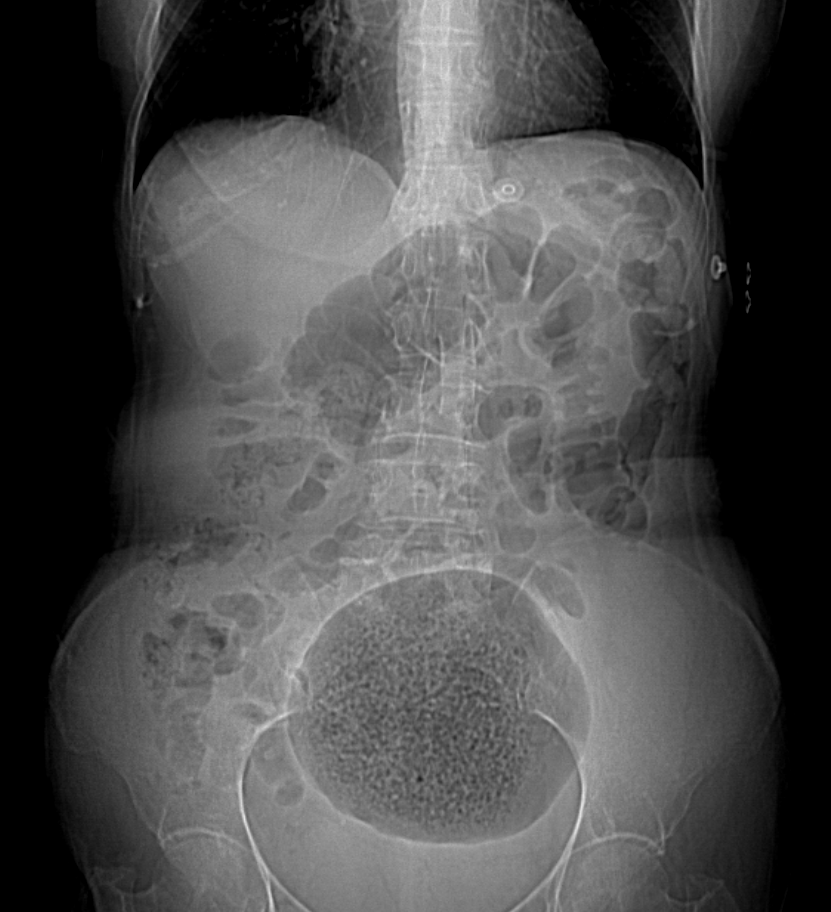 Figure 1 Abdominal X-ray shows a large gas-filled cavity in the lower abdomen.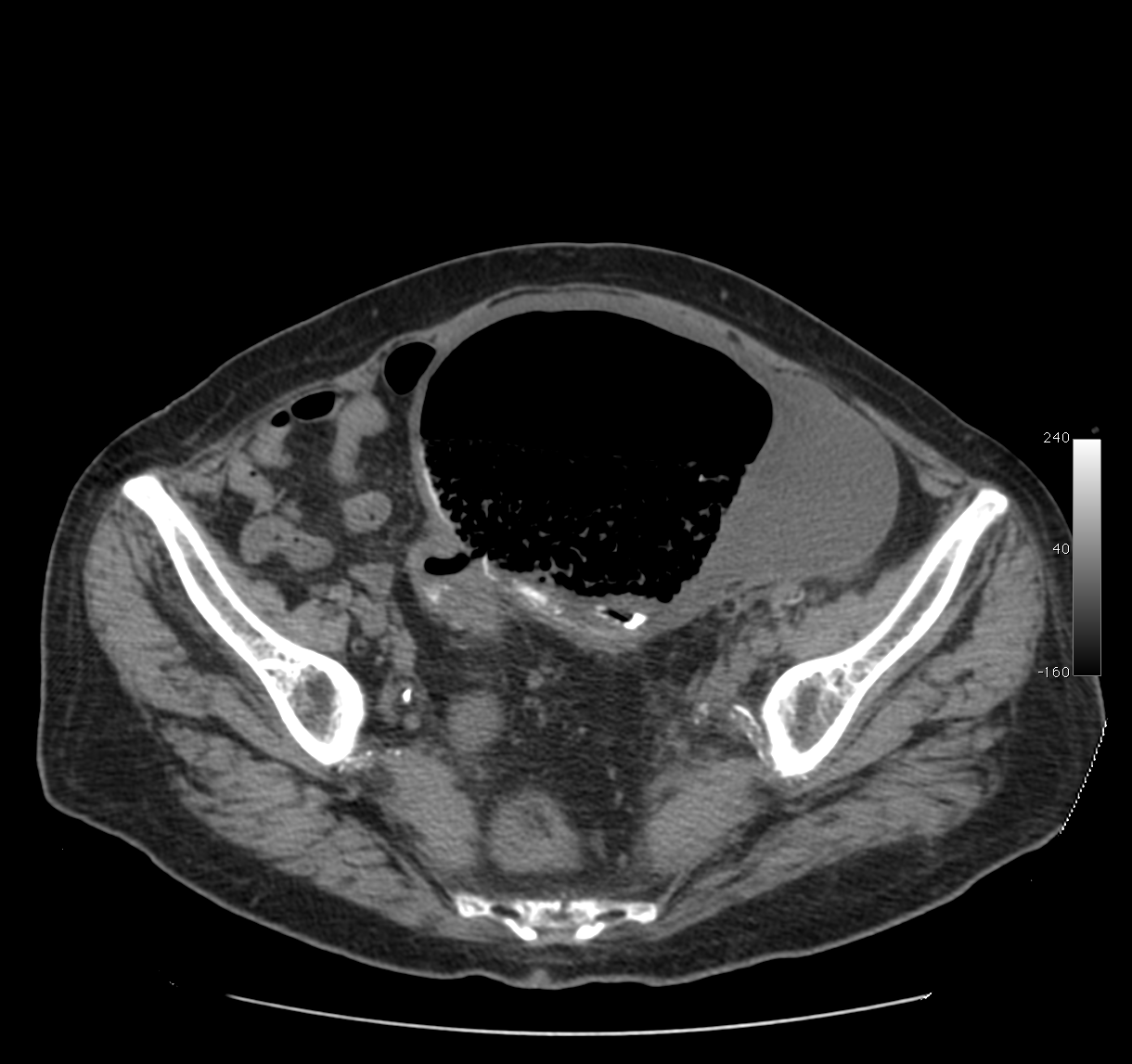 Figure 2 Axial non-contrast computed tomography scan shows a 15.5 cm x 10.5 cm cystic lesion containing air and fluid, with a thick wall. Table 1 Symptoms of giant colonic diverticulum in 166 patients (review of the literature) n (%)Each patient may present with one or more symptoms. Table 2 Signs of giant colonic diverticulum in 166 patients (review of the literature) n (%)One or more signs may be present in each patient.Table 3 Treatment of giant colonic diverticulum in 166 patients (review of the literature) n (%)Table 4 Case reports of giant colonic diverticulum in adults, published in the last 5 yearsNR: not reported. SymptomsPatients(n = 166)Abdominal pain115 (69)Constipation29 (17)Diarrehea19 (11)Vomiting20 (12)Nausea16 (10)Abdominal mass29 (17)Rectal bleeding/melena15 (9)Urinary problems11 (7)Weight loss8 (5)AsymptomaticAnorexia Vaginal bleedingMeteorismDyspepsiaSymptoms of bowel obstructionDifficulty in breathingTenesmus7 (4)7 (4)2 (1)3 (2)1 (0.6)2 (1)1 (0.6)
1(0.6)PhysicalsignsPatients(n = 166)Abdominal mass, non-tender47 (28)Abdominal mass, tender34 (20)Fever33 (20)Abdominal tenderness24 (14) Normal15 (9)Acute abdomen   10 (6)Abdominal distension15 (9)OperationPatients(n=166)Resection, primary anastomosisResection, primary anastomosis and drainage95 (57.2) 1 (0.6)Diverticulectomy17 (10.2) Resection, colostomy19 (11.4)Conservative treatment13 (7.8)Diverticulectomy,colostomy3 (1.8)Drainage  Not mentioned4 (2.4)4 (2.4)Laparoscopic colectomy	5 (3)Excision of the cystColectomy, ileostomy	3 (1.8)1 (0.6)computed tomography-guided percutaneous intervention1 (0.6)Ref.TreatmenttypeComplicationshospital stayKam et al[4]Left colectomy with primary anastomosis and abscess drainage1,2NoNRKim et al[5]Laparoscopic right colectomy3No7 dFilippucci et al[6]Sigmoid resection with primary anastomosisNRNoNRMahamid et al[7]Laparoscopic sigmoidectomyNRNrNRKhaikin et al[8]Hartmann’s resection2NoNRAnderton et al[9]IV antibiotics (high-risk for laparotomy)NRNo3 dOlakowski et al[10]Right colectomy3No7 dSasi et al[11]Hartmann’s resectionNRNoNRBeddy et al[12]Hartmann’s resection2Hypotension14 dCollin et al[13]Laparoscopic sigmoidectomy2No4 dHogan et al[14]No treatment (asymptomatic patient)NRNrNRChatora et al[15] Excision of the cyst1NoNRChatora et al[15] laparoscopic sigmoidectomy1NoNRAbdelrazeq et al[16]SigmoidectomyNRNoNRGuarnieri et al[17]Left colectomyNRNo9 dpresent studySigmoid resection with primary anastomosis and ileostomy2No7 d